Le Comité de 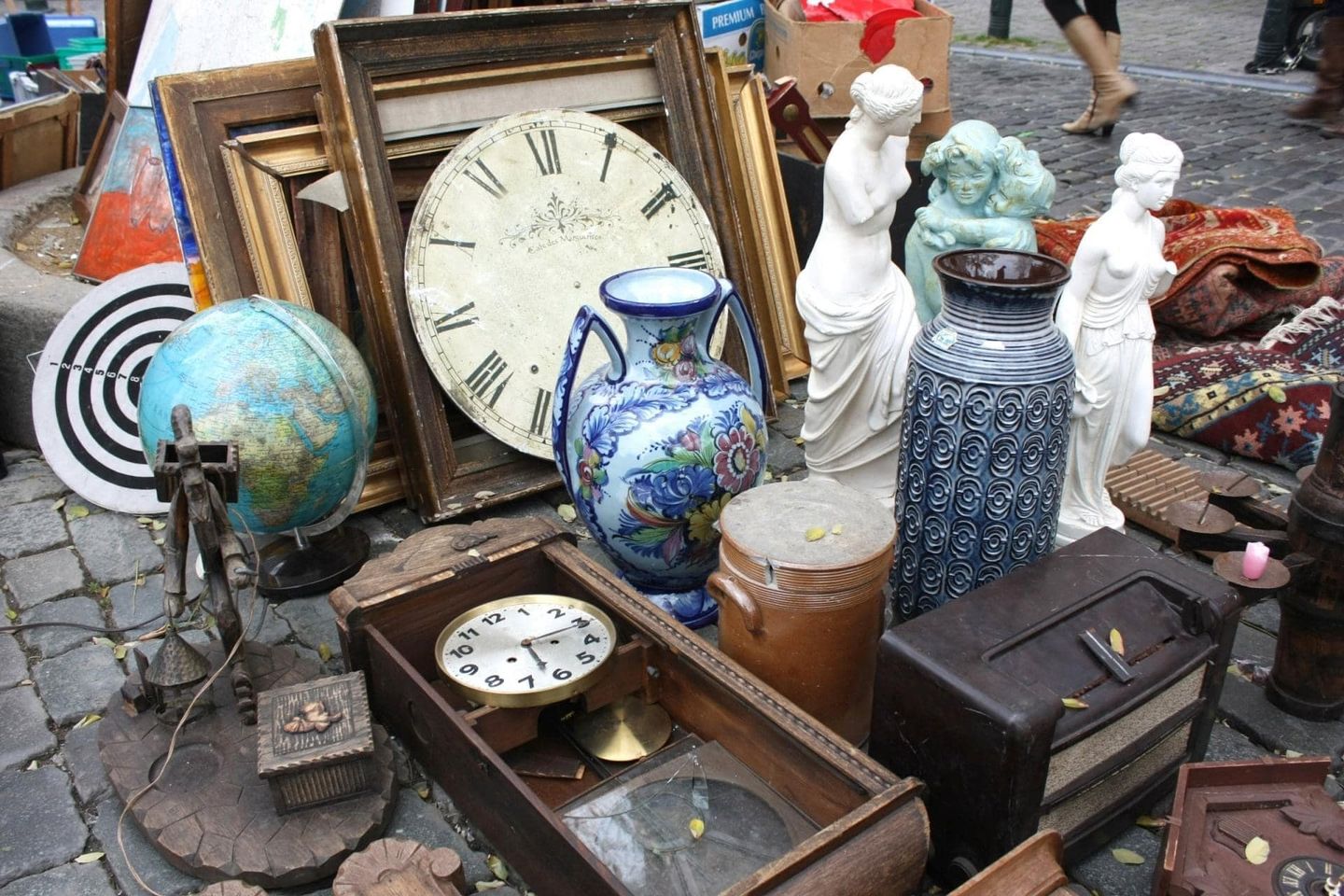 